NovemberNovemberNovemberNovemberNovember2019201920192019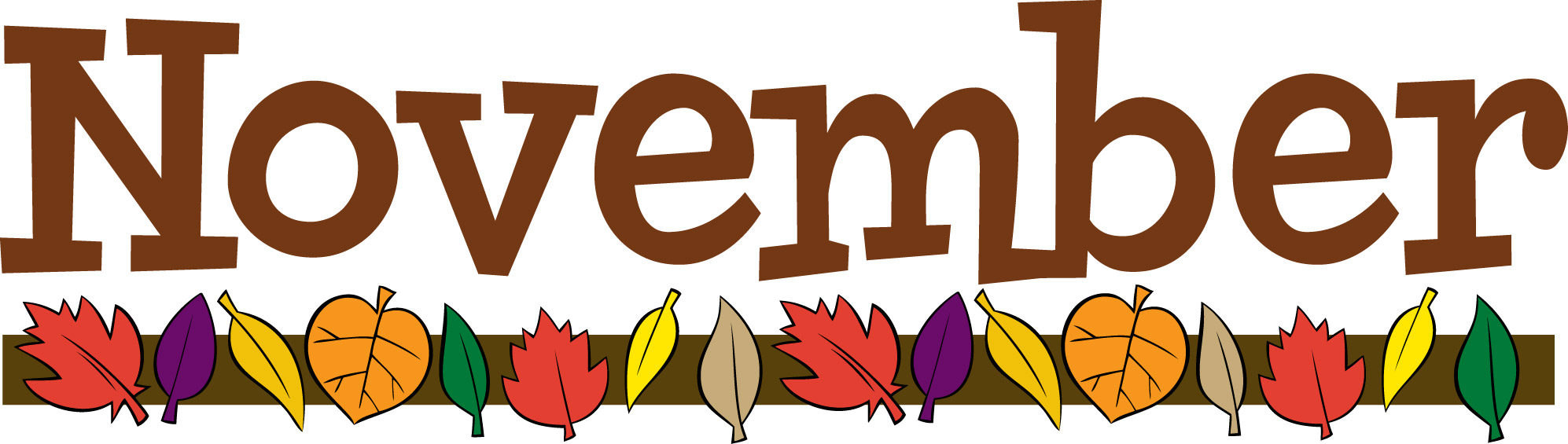 SundayMondayTuesdayWednesdayThursdayThursdayFridaySaturday12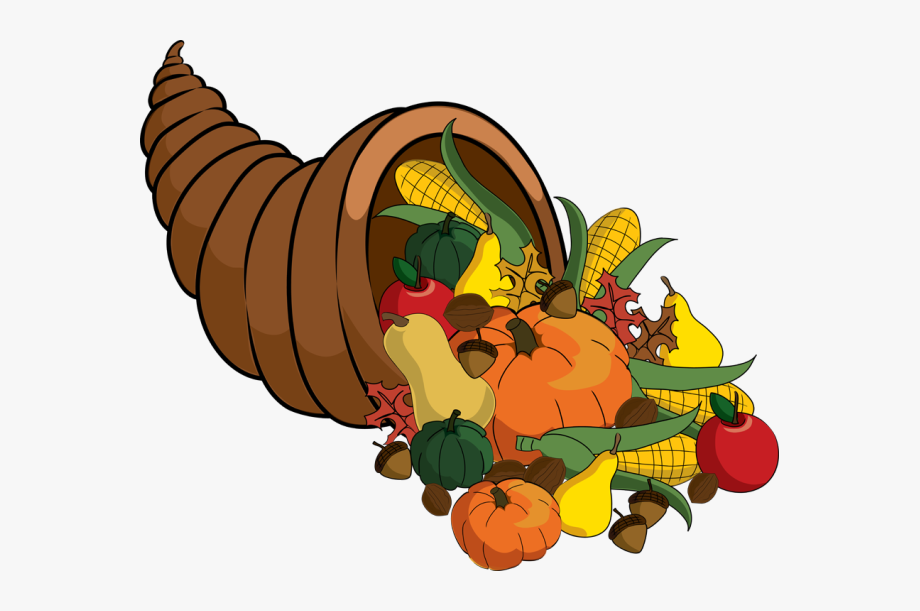 Regular Classes 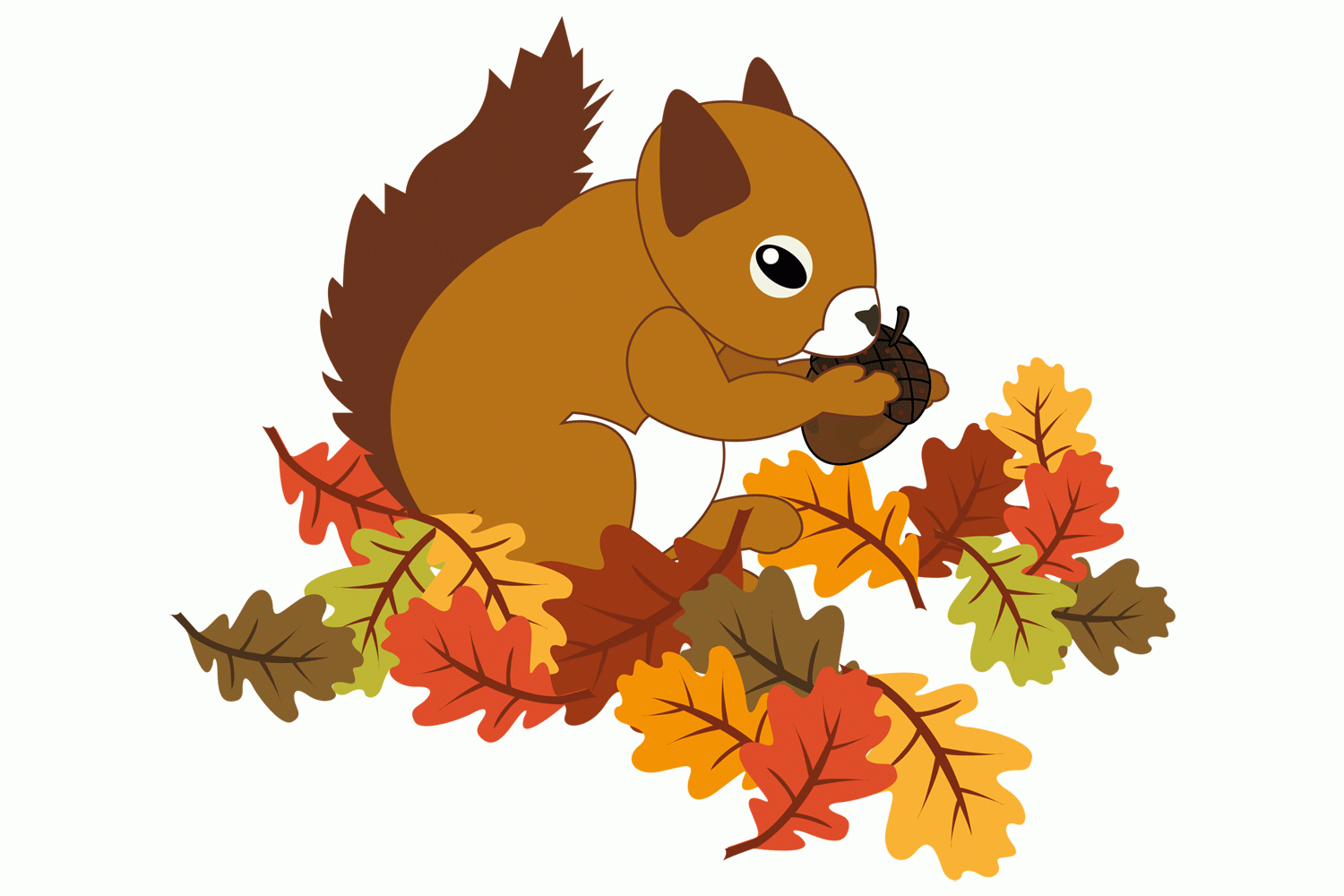 34567789Regular ClassesClass Committee Meeting 2A,2BRegular ClassClass Committee Meeting 3A,3B ,3cDAPC Elections Class Committee Meeting 4A,4BRegular ClassesRegular ClassesWalk-A-Thon(Healthy Relationships1011121314141516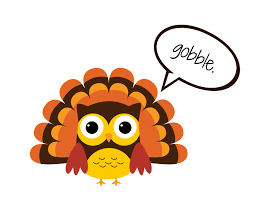 Regular ClassesRegular ClassesManaging Stress During the Holidays 830amRegular ClassesRegular ClassesDAPC Ceremony10am1718192021212223Regular ClassesRegular ClassesRegular ClassesRegular ClassesRegular ClassesRegular Classes2425262728282930Regular ClassesParent General Meeting 830amFriends & Family Celebration 11amNo ClassesIn-service TrainingThanksgiving Center Closed Thanksgiving Center Closed Center Closed No Classes 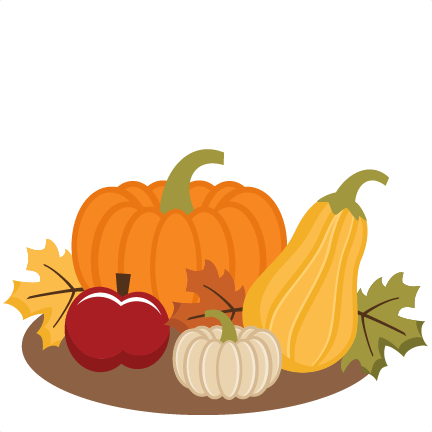 